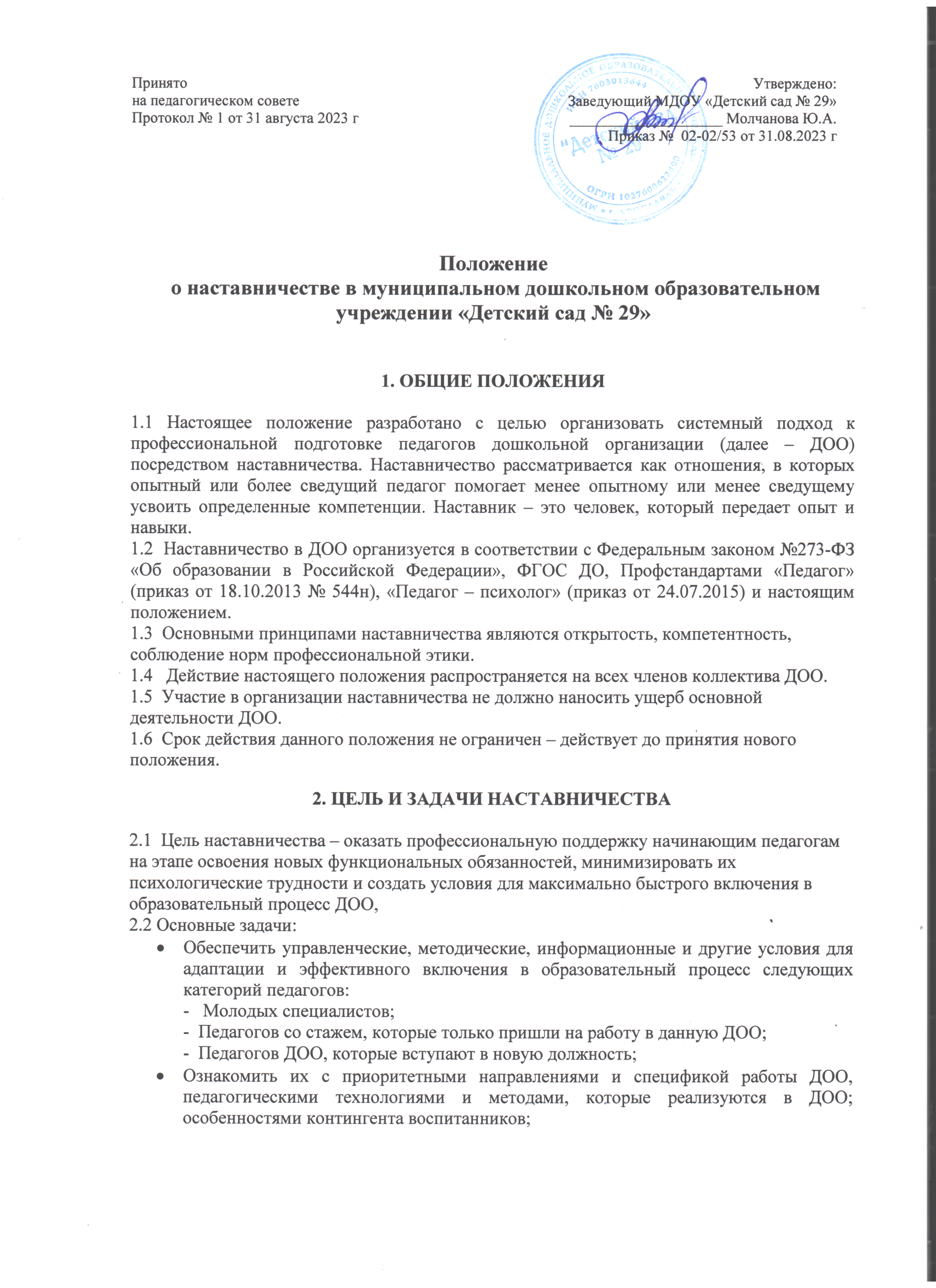 Совершенствовать знания методики и педагогики на примере работы опытных педагогов ДОО;Совершенствовать навыки работы с ИКТ в образовательной работе с детьми и взаимодействии с родителями;3. ОРГАНИЗАЦИОННЫЕ ОСНОВЫ НАСТАВНИЧЕСТВА3.1       Педагоги-наставники в соответствии с задачами:Изучают работу вышеуказанных категорий педагогов, выявляют их проблемы и трудности;Проводят анкетирование с целью выявить их личностные качества, профессиональный уровень, интересы;Организуют обучение педагогов в следующих формах: стажировка, лекция, семинар-практикум, моделирование и анализ ситуаций, просмотр видеозаписи занятий других педагогов, посещение открытых мероприятий и их анализ, помощь в конструировании дидактических материалов, беседы, дискуссии, психологические тренинги, консультации.3.2   Наставничество организуется по плану – составной части годового плана методической работы.3.3         Наставники осуществляют свою деятельность на основании приказа заведующего.3.4        Деятельностью наставников руководят заведующий и старший воспитатель.3.5   Заведующий и старший воспитатель выбирают наставников по следующим критериям:Критерий 1 – наличие знаний и опыта работы, высокий профессионализм, причем уровень знаний наставника должен значительно превосходить должностные компетенции его подопечных;Критерий 2 – умение легко и доступно передавать свои знания и опыт новичкам;Критерий 3 – личное желание, чтобы наставничество не воспринималось как дополнительная нагрузка;Критерий 4 – авторитет в коллективе и влиятельность – наставник должен быть способен оказывать влияние на всех участников процесса обучения;Критерий 5 – ответственность и организованность.3.6      Наставник может иметь одновременно не более двух подшефных педагогов.3.7      Кандидатуры наставников рассматриваются на педагогическом совете ДОО.3.8  Наставник и подшефный педагог назначаются при обоюдном согласии, по рекомендации педсовета, и утверждаются приказом заведующего ДОО с указанием срока наставничества (не менее 1 года).3.9     Замена наставника производится приказом заведующего ДОО в случаях: увольнения наставника; перевода на другую работу подшефного педагога или наставника; привлечение наставника к дисциплинарной ответственности; психологической несовместимости наставника и подшефного.3.10   За работу с подшефными педагогами наставникам предусмотрено вознаграждение: материальное (стимулирующие выплаты, премии); нематериальные (участие в конкурсе на лучшего наставника; включение в кадровый резерв на руководящие позиции; публичное признание заслуг наставника; награждение почетными грамотами и благодарностями разного уровня).4.  ПРАВА НАСТАВНИКА4.1     Наставник имеет право:Самостоятельно планировать работу с подшефными педагогами;Привлекать к проведению обучения подшефных педагогов старшего воспитателя и других педагогических работников ДОО, готовых транслировать свой опыт работы. Занятия проводят воспитатели с первой и высшей категорией;Обращаться	к	администрации	с	запросом	о	предоставлении	нормативной, статистической, научно-методической документацией;Оценивать результаты работы подшефных педагогов;Представлять к поощрению начинающих педагогов за высокие результаты работы;Выявлять успешный опыт работы среди начинающих педагогов, предлагать транслировать его в ДОО;Организовывать открытые мероприятия начинающих педагогов.5. ОБЯЗАННОСТИ И ОТВЕТСТВЕННОСТЬ НАСТАВНИКА5.1      Наставник обязан:Изучать деятельность начинающих педагогов, выявлять существующие проблемы, ранжировать их по степени значимости для обеспечения качественного образовательного процесса;Обеспечивать им методическую, информационную и другие виды помощи, обучать в различных формах;Диагностировать и контролировать начинающих педагогов, коллегиально обсуждать их работу;соблюдать педагогическую этику.5.2  Наставник несет ответственность: за качество контрольно-диагностических обучающих мероприятий; степень адаптации молодых и вновь прибывших в ДОО педагогов; улучшение качества образовательной деятельности, которую они организуют; уровень их готовности к образовательной деятельности с учетом специфики ДОО и требований ФГОС; этическое взаимодействие с подшефными педагогами.6. ЗАКЛЮЧЕНИЕНастоящее положение вступает в действие с момента утверждения педагогическим советом и издания соответствующего приказа заведующего ДОО. После издается приказ о закреплении наставников.Изменения вносятся в положение не реже одного раза в 5 лет и утверждаются приказом заведующего ДОО.